
Haiku (Elfchen) 	
catsblack, gingerrunning, playing , climbingalways nice and cuddlyfriends.vehiclesroad, railtrains, buses, carsI love to travelholidays.Idea: 
Line 1: 1 word
Line 2: 2 words
Line 3: 3 words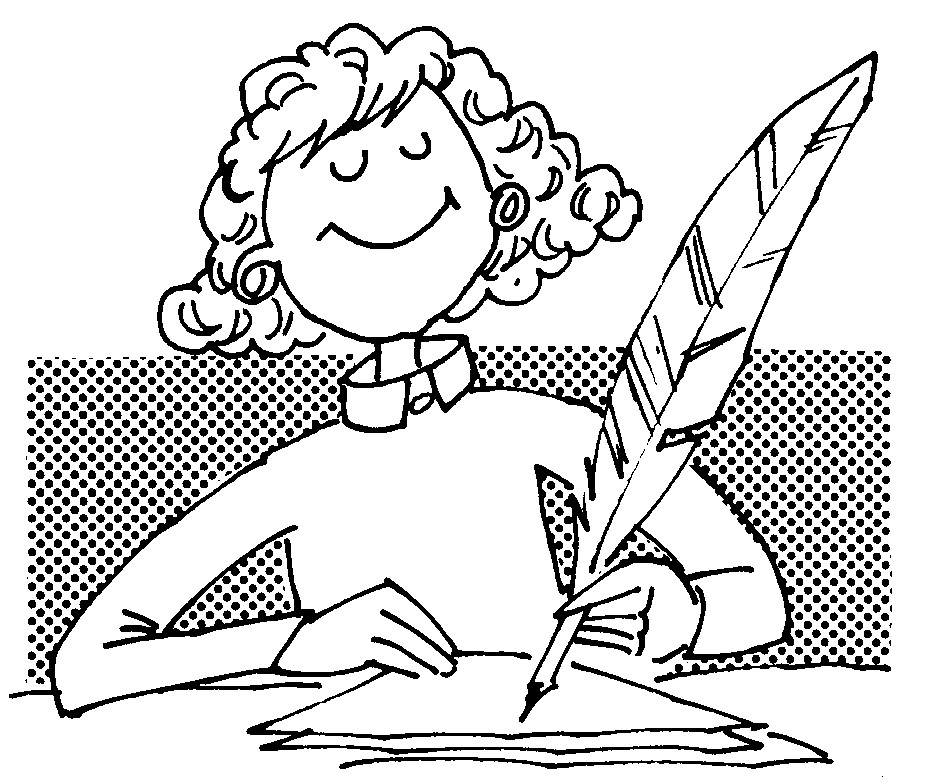 Line 4: 4 wordsLine 1: 1 word  	    Total = 11 words



 Colour poem          White is the snowthat lieson the hills.Blue is the water
that flows
down in the river. Idea : 


Line 1: (Colour) is (the … )Line 2: Beginning of a phrase Line 3: End of the phrase 









Catalogue poem 		CatsdogssnakesmicefishbirdsPets, pets, pets!DeskschairsbooksposterscomputerspencilswindowsThis is our classroom.Questions poem    Lisa’s familywent to Romein Italyby trainin the spring holidaysto visit her grandparents.



Idea : 

Line 1: Who? Choose a person or an objectLine 2: What? Tell what happendLine 3: Where? Tell where it happendLine 4: How? Tell how it happenedLine 5: When? Tell when it happened Line 6: Why? Explain why it happenedWhere is it? - poem  Out of the holeacross the fieldover the wallunder the treethrough the dooronto the tablethe rabbit jumped.Idea : 

Line 1: Where is it?Line 2: Where is it then?Line 3: Where is it then?Line 4: Where is it then?Line 5: Where is it then? Line 6: Where is it then?Line 7: What happens there?  

I like - poem      I like catsI like horsesI like micebut I don’t like dogs.Idea : 

Line 1: I like…Line 2: I like…Line 3: I like…Line 4: but I don’t like…Five senses poem    A day in winterit tastes like iceit sounds like funit smells like hot chocolateit looks like a pictureit makes me feel good.Idea : 

Line 1: Choose something to 				     describeLine 2: Say what it tastes likeLine 3: Say what it sounds likeLine 4: Say what it smells like
Line 5: Say what it looks like
Line 6: Say what it makes you feel 			     likeDays of the week poem    On Monday I see my friendsOn Tuesday I play footballOn Wednesday I visit my grandmaOn Thursday I pass a testOn Friday I do my homeworkOn Saturday I play with my friendsOn Sunday I practise guitar.Idea : 

Line 1: What do you do on Mondays?Line 2: On Tuesdays?Line 3: On Wednesdays?Line 4: On Thursdays?
Line 5: On Fridays?
Line 6: On Saturdays?Line 7: On Sundays?Who am I? (Riddle)    I am black and white.I eat grass.I live in Africa.I look like a horse.Who am I? I have wings like an eagle.I have white and grey stripes along my body.I weigh more than 50 tons.I can fly from country to country.I drink kerosene.Who am I?Acrostic poem       Ice Cream
I love all of them
Come and have one with me.
Every day.
Chocolate Chip.
Raspberry.
Even Strawberry and
Almond flavour
MmmmmmmmIdea : 

Write a word vertically. 
Find for each letter a phrase or a word that matches the word. Create your very own poem       Remember the characteristics of a poem. Choose at least two.Rhyme:                      house -mouseRhythm:                     tatam tatamShape:               Mood:                         angry, happy…Figurative language:  ‘paint a picture     
                              with your words’    
                 